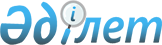 О внесении изменений в решение Кармакшинского районного маслихата Кызылординской области от 23 декабря 2021 года № 116 "О бюджете сельского округа Акай на 2022-2024 годы"
					
			С истёкшим сроком
			
			
		
					Решение Кармакшинского районного маслихата Кызылординской области от 17 августа 2022 года № 206. Прекращено действие в связи с истечением срока
      Кармакшинский районный маслихат Кызылординской области РЕШИЛ:
      1. Внести в решение Кармакшинского районного маслихата Кызылординской области от 23 декабря 2021 года № 116 "О бюджете сельского округа Акай на 2022-2024 годы" следующие изменения:
      Подпункты 1), 2) пункта 1 изложить в новой редакции:
      "1) доходы – 87 968,6 тысяч тенге, в том числе:
      налоговые поступления – 14 595,5 тысяч тенге;
      неналоговые поступления – 0;
      поступления от продажи основного капитала – 750 тысяч тенге;
      поступления трансфертов – 72 623,1 тысяч тенге;
      2) затраты – 134 775,9 тысяч тенге;".
      Приложение 1 к указанному решению изложить в новой редакции согласно приложению к настоящему решению.
      2. Настоящее решение вводится в действие с 1 января 2022 года. Бюджет сельского округа Акай на 2022 год
					© 2012. РГП на ПХВ «Институт законодательства и правовой информации Республики Казахстан» Министерства юстиции Республики Казахстан
				
      Секретарь Кармакшинского районного маслихата 

Ә.Қошалақов
Приложение к решению
Кармакшинского районного маслихата
Кызылординской области
от "17" августа 2022 года № 206Приложение 1 к решению
Кармакшинского районного маслихата
Кызылординской области
от "23" декабря 2021 года № 116
Категория
Категория
Категория
Категория
Категория
Сумма, тысяч тенге
Класс
Класс
Класс
Класс
Сумма, тысяч тенге
Подкласс
Подкласс
Подкласс
Сумма, тысяч тенге
Наименование
Наименование
Сумма, тысяч тенге
1.Доходы
1.Доходы
87968,6
1
Налоговые поступления
Налоговые поступления
14595,5
01
Подоходный налог
Подоходный налог
459,5
2
Индивидуальный подоходный налог
Индивидуальный подоходный налог
459,5
04
Hалоги на собственность
Hалоги на собственность
14086
1
Hалоги на имущество
Hалоги на имущество
396
3
Земельный налог
Земельный налог
136
4
Hалог на транспортные средства
Hалог на транспортные средства
13554
05
Внутренние налоги на товары, работы и услуги
Внутренние налоги на товары, работы и услуги
50
3
Поступления за использование природных и других ресурсов
Поступления за использование природных и других ресурсов
50
2
Неналоговые поступления
Неналоговые поступления
0
3
Поступления от продажи основного капитала
Поступления от продажи основного капитала
750
03
Продажа земли и нематериальных активов
Продажа земли и нематериальных активов
750
1
Продажа земли
Продажа земли
750
4
Поступления трансфертов 
Поступления трансфертов 
72623,1
02
Трансферты из вышестоящих органов государственного управления
Трансферты из вышестоящих органов государственного управления
72623,1
3
Трансферты из районного (города областного значения) бюджета
Трансферты из районного (города областного значения) бюджета
72623,1
Функциональная группа 
Функциональная группа 
Функциональная группа 
Функциональная группа 
Функциональная группа 
Сумма, тысяч тенге
Функциональная подгруппа
Функциональная подгруппа
Функциональная подгруппа
Функциональная подгруппа
Сумма, тысяч тенге
Администратор бюджетных программ
Администратор бюджетных программ
Администратор бюджетных программ
Сумма, тысяч тенге
Программа
Программа
Сумма, тысяч тенге
Наименование
Сумма, тысяч тенге
2.Затраты
134775,9
01
Государственные услуги общего характера
41131
1
Представительные, исполнительные и другие органы, выполняющие общие функции государственного управления
41131
124
Аппарат акима города районного значения, села, поселка, сельского округа
41131
001
Услуги по обеспечению деятельности акима города районного значения, села, поселка, сельского округа
41131
07
Жилищно-коммунальное хозяйство
16368
3
Благоустройство населенных пунктов
16368
124
Аппарат акима города районного значения, села, поселка, сельского округа
16368
008
Освещение улиц в населенных пунктах
6865
009
Обеспечение санитарии населенных пунктов
1254
011
Благоустройство и озеленение населенных пунктов
8249
08
Культура, спорт, туризм и информационное пространство
31878
1
Деятельность в области культуры
31878
124
Аппарат акима города районного значения, села, поселка, сельского округа
31878
006
Поддержка культурно-досуговой работы на местном уровне
31878
12
Транспорт и коммуникации
465
1
Автомобильный транспорт
465
124
Аппарат акима города районного значения, села, поселка, сельского округа
465
045
Капитальный и средний ремонт автомобильных дорог в городах районного значения, селах, поселках, сельских округах
465
13
Прочие 
608,1
9
Прочие
608,1
124
Аппарат акима города районного значения, села, поселка, сельского округа
608,1
057
Реализация мероприятий по социальной и инженерной инфраструктуре в сельских населенных пунктах в рамках проекта "Ауыл-Ел бесігі"
608,1
15
Трансферты
44325,8
1
Трансферты
44325,8
124
Аппарат акима города районного значения, села, поселка, сельского округа
44325,8
044
Возврат сумм неиспользованных (недоиспользованных) целевых трансфертов, выделенных из республиканского бюджета за счет целевого трансферта из Национального фонда Республики Казахстан
38833,7
048
Возврат неиспользованных (недоиспользованных) целевых трансфертов
5492,1
3.Чистое бюджетное кредитование
0
4. Сальдо по операциям с финансовыми активами
0
5. Дефицит (профицит) бюджета
-46807,3
6. Финансирование дефицита (использование профицита) бюджета
46807,3
 7
Поступления займов
0
16
Погашение займов
0
8
Используемые остатки бюджетных средств
46807,3
01
Остатки бюджетных средств
46807,3
1
Свободные остатки бюджетных средств
46807,3